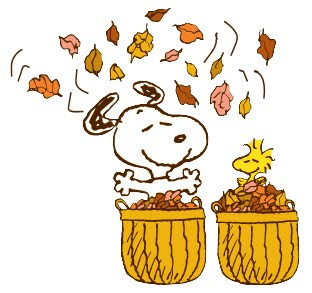 St. Pius X Women’s SocietySeptember, 2020Monthly NewsletterHi Everyone:We are back!  I hope you missed us as much as we missed you.  You will be getting this monthly newsletter again to keep you updated as to what’s going on with the Societywe all love so well.Who said you can’t teach old puppies new tricks?   Our Board of Directors has stepped intothe computer age with Zoom monthly meetings.  Pretty cool once you get the hang of it.At our first meeting, we discussed some of the following issues facing the coming year.After consultation with Father Paul, it was agreed that our installation mass of officers willbe held in May of 2021.All elected Board Members would continue in their positions after the installation.  Due to the state mandates about Group Gatherings, there will be no meetings until May, 2021(We hope)  Unfortunately, the Christmas Fair has also been cancelled.  Registrations  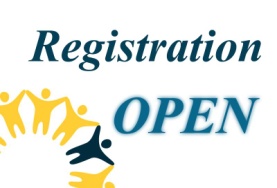 We will be collecting annual dues for the Society.  I realize we won’t be having in person meetings, but in order to continue our charitable efforts in the community, we do need the dues.  We sincerely hope that all active members will re-join us.In an effort to entice members to rejoin, we are having a raffle of all those who send in their dues.  There will be three prizes of $25.00 gift certificates to Stop and Shop raffled off at theNovember Board Meeting.Dues of $15.00 should be sent to Carolyn Barnes at 78 Charles St., South Dennis, Ma. 02660.Checks should be made payable to:  St. Pius X Women’s Society.  Any changes in your information like email address, phone or address should be sent with your check.  Dues are due October 15, 2020.If you can’t rejoin, we will still continue to keep you informed by sending you allSociety communications.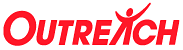  Ginny Lewis is trying to organize a Rosary Day in October. She is still workingout all the plans and logistics.  We will have the news for you as soon as we have the details.   for the Parish   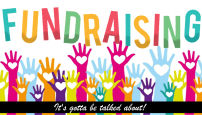 Without the funds from our two Fairs, the Parish is in needof finding other ways to raise money.  One suggestion was an On-line Auction.  Problem,we have no clue how to go about doing it.  Are there any members out there who have any idea about this.  Maybe a younger family member might have ideas and volunteer to  help?If this can’t be accomplished, anyone out there have any ideas that we could discuss and put into action.  Any and all ideas will be considered and discussed.  We need your input.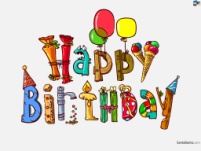 First, an apology.  Jane Furey sent me the birthdays for the summer and I justdidn’t get them out to you.  For that I am truly sorry.  Happy birthday to all the Summer people.    Here’s the September List:Barbara Midura , Mary Salmon  - 9/11Barbara Finnerty  - 9/14Mary Barry – 9/17Mairead Paola – 9/18Nina Griffin – 9/19Catherine Derry -9/28Mary Donahue, Jean Doherty  9/29October ListMaureen Mullany, Pat Sullivan - 10/1Geraldine Zeich – 10/2Mary Petruzzi – 10/7Lorayane Mace, Jeanne Sullivan, Mary Celli - 10/9Camille DeGregorio - 10/12Harriet Harrington  - 10/17Carolyn Barnes, Katherine DiNallo, Teri Forest  -10/23Dorothy Scarlett -10/28And We Remember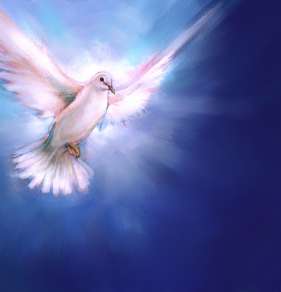 On a sad note, Dorothy Scarlet lost her brother, Frederick Vona on June 10, 2020.  I knowI messed up again, but I’m sure she’d love to hear from our members.  God Rest his soul.We also lost our dear member Mary Meaney.  She passed away on July 13th.  Please keepher and her family in your prayers.    It’s What’s Hapenin’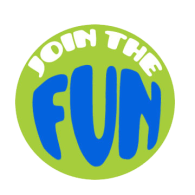 This is a new section of the newsletter.  It belongs to you.  Sends us anything you’d like to share with members.  Anniversaries…birthday’s of your grand children, milestonesIn your life or of family, funny stories about our confinement due to covid-19, fallrecipes would be wonderful too.    This is your section make it fun.Mary Powers is currently residing at South Dennis Healthcare.  She broke her arm.  The address for cards is:  South Dennis Healthcare -  1 Love Lane, South Dennis, Ma. 02660, Room 226  Phone:  508-385-0309.  A card or a call would surely make her smile. Almost forgot, my dear little pup, Angel Marie turned 13 on August 5th.  I’m now the Mom of a teenager, at this age.  In dog years, she’s 91 and older than me.  But she thinksshe is a puppy until her arthritis slows her down.Don’t  forget Our Lady’s Birthday on September 8, Feast of Holy Name of Mary September 12, Feast of Our Lady of Sorrows on September 15, Feast of Our Lady Of La Salette on September 19 and finally Feast of Holy Archangels on September 29.In Mary’s Immaculate and Sorrowful Heart,The Boopster and Annette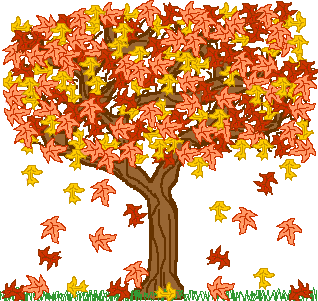 